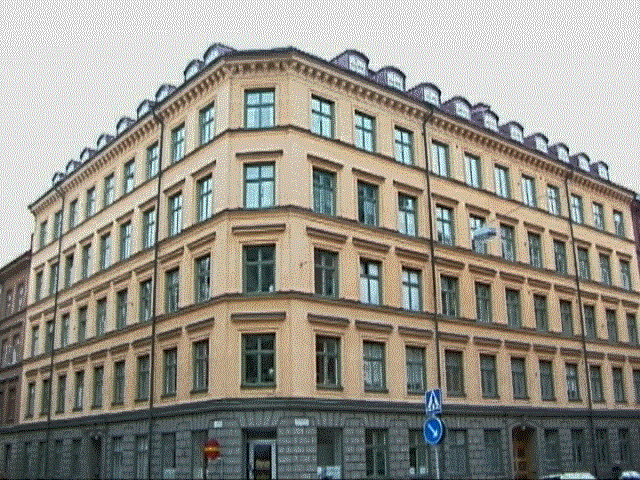 Välkommen till Bf nr 3 upa!Vi är en gammal förening med anor från 1800-talet.Vi försöker driva föreningen så kostnadseffektivt och så rationellt som möjligt,där även den enskilde medlemmen tar sitt aktiva ansvar.Styrelsen svarar för den tekniska förvaltningen liksom administrationen.För att alla ska trivas i fastigheten är det viktigt att våra ordningsföreskrifter följs.Ex ställ inte ut skräp i soprummet som inte är hushållsavfall och dina tidningar/papper kastas i separat behållare bredvid sopprummet.Det är viktigt att din hemförsäkring har ett bostadsrättstillägg som korresponderar med föreningens stadgar. (dvs de flesta skador i din lägenhet står du själv för)Om vattenläckage eller annan skada skulle inträffa,  kontakta någon i Styrelsen.Innan du sätter igång ombyggnader i din lägenhet måste du kontakta Sten Grundin tel 070-343 6135.Vi förutsätter att förra ägaren lämnat över stadgarna till dig.Vi hoppas att du kommer trivas i vår förening.Styrelsen nr 3 upa